COURS À DISTANCE – CLASSE DE 5ième (A & B)Les activités proposées permettent la continuité des apprentissages. Les ressources disponibles sur Pronote ou sur hglycee.fr vous permettent de continuer à travailler mais vous n’êtes pas seuls : contactez vos enseignants et vos amis si vous avez des difficultés. 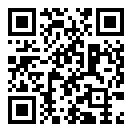 Contacts des enseignantsSemaine du 20 avril 2020HISTOIRE: Le monde au temps de Charles Quint et de Soliman le MagnifiqueDeux documents sont distribués : 1/ le planning que vous consultez en ce moment 2/ la présentation consacrée à Mercator et Ortelius (cartographie)JOUR 1 : Correction du travail centré sur le premier voyage de Christophe Colomb en 1492Vidéo publiée sur YouTubeTravail à faire : Consultez la vidéo et corrigez vos réponses sur le cahier.JOUR 2 : MERCATOR et ORTELIUS, deux cartographes au cœur des bouleversements scientifiques et culturels du XVIème siècle. Téléchargez la présentationTravail à faire : Consultez la présentation ; Choisissez un des deux cartographes présentés, Faîtes des recherches et Rédigez une courte notice biographique (une dizaine de lignes : identité, parcours, œuvres publiées, méthodes de travail). Indiquez vos sources (documents, articles consultés) à la fin de votre texte. JOUR 3 Vendredi 24 avril 2020 entre 07h30 et 20h00 : Questionnaire à choix multiple Obligatoire et notéRendez-vous sur Pronote : vérifiez à l’avance que vos codes de connexion fonctionnent. Prenez contact à l’avance avec la direction du Lycée La Fontaine si vous rencontrez des problèmes de connexion. Travail à faire : Répondez au questionnaire portant sur les voyages entrepris par les Européens au XVème – XVIème siècle et sur les progrès de la cartographie. NOMS & Prénoms :Emails : WhatsApp : Horaires de permanence : ALI YÉRO Souleymaneali-yero.souleymane@fontaine.ne96 55 86 1709h00 – 12h00BERTHO Erwanbertho.erwan@fontaine.ne80 40 58 9809h00 – 12h00KOSSOU Ronankossou.ronan@fontaine.ne+33 6 83 98 12 89 09h00 – 12h00